.RIGHT SIDE SHUFFLE, ROCK STEP, LEFT SIDE SHUFFLE, ROCK STEPRIGHT SIDE SHUFFLE, ROCK STEP, LEFT SIDE SHUFFLE, ROCK STEPHEEL STRUT, HEEL STRUT, JAZZ BOX WITH ¼ TURN RIGHTHEEL STRUT, HEEL STRUT, JAZZ BOX WITH ¼ TURN RIGHTSHUFFLE FORWARD, FORWARD ROCK STEP, SHUFFLE BACK, BACK ROCK STEPFORWARD ROCK STEP, SIDE ROCK STEP, BACK ROCK STEP, KICK, KICKREPEATBilly B. Bad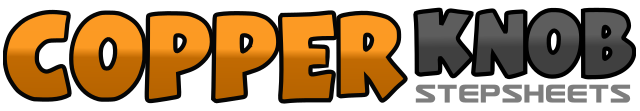 .......Count:48Wall:2Level:Beginner - ECS.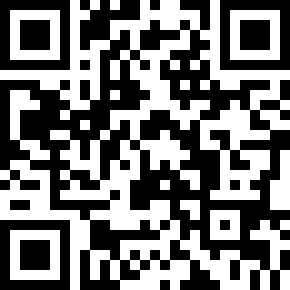 Choreographer:June Shuman (USA)June Shuman (USA)June Shuman (USA)June Shuman (USA)June Shuman (USA).Music:Billy B. Bad - George JonesBilly B. Bad - George JonesBilly B. Bad - George JonesBilly B. Bad - George JonesBilly B. Bad - George Jones........1&2Shuffle to right side, right-left-right3-4Rock back onto left, recover weight onto right5&6Shuffle to left side, left-right-left7-8Rock back onto right, recover weight onto left1-8Repeat above 8 counts1-4Step right heel forward, drop right toes to floor, step left heel forward, drop left toes to floor5-8Cross right over left, step back onto left, step right foot forward ¼ turn right, step left next to right1-8Repeat above 8 counts1&2Shuffle forward right-left-right,3-4Rock forward onto left, recover weight onto right5&6Shuffle back left-right-left7-8Rock back onto right, recover weight onto left1-2Rock forward onto right, recover onto left3-4Rock right to right side, recover onto left5-6Rock back onto right, recover onto left7-8Kick right foot forward 2x